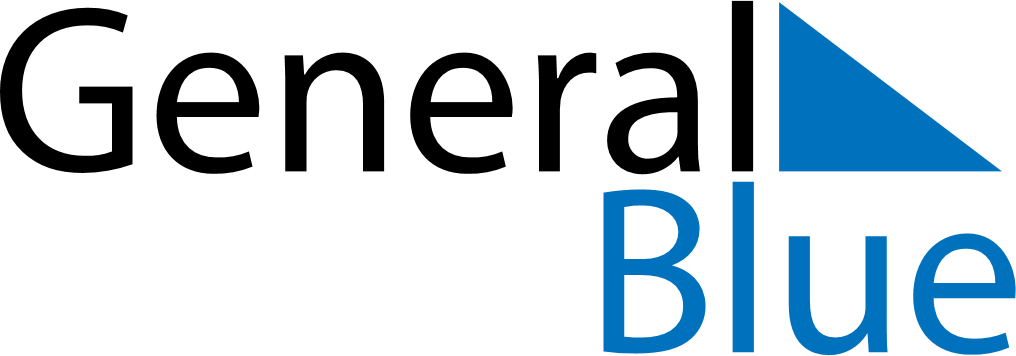 August 2020August 2020August 2020August 2020LiechtensteinLiechtensteinLiechtensteinMondayTuesdayWednesdayThursdayFridaySaturdaySaturdaySunday112345678891011121314151516StaatsfeiertagStaatsfeiertag1718192021222223242526272829293031